Бушуйская основная школа - филиал муниципального бюджетного общеобразовательного учреждения «Кириковская средняя школа»РАБОЧАЯ ПРОГРАММАпо предмету «Иностранный язык (английский)» для учащихся 5-6 класса  Бушуйской основной школы – филиала муниципального бюджетного общеобразовательного учреждения «Кириковская средняя школа»Составила: учитель Солдатова Юлия Сергеевна2021-2022 учебный год1. Пояснительная записка.    Настоящая рабочая программа составлена на основании основной образовательной программы среднего общего образования муниципального бюджетного общеобразовательного учреждения «Кириковская средняя школа» от 31 августа 2020 года, утвержденной приказом по учреждению № 188-ОД от 02.09.2020,  учебного плана муниципального бюджетного общеобразовательного учреждения «Кириковская средняя  школа» по иностранному (английскому) языку для 5-6 класса на 2021-2022 учебный год, положения о рабочей программе педагога  муниципального бюджетного общеобразовательного учреждения «Кириковская средняя  школа» реализующего предметы, курсы и дисциплины общего образования от 30 мая 2019 года.    Цели обучения английскому языку:- в области речевой компетенции дальнейшее формирование коммуникативных умений в четырёх основных видах речевой деятельности (говорении, аудировании, чтении, письме);- в области языковой компетенции - овладение новыми языковыми средствами (фонетическими, орфографическими, лексическими, грамматическими) в соответствии c темами и ситуациями общения, отобранными для основной школы; освоение знаний о языковых явлениях изучаемого языка, разных способах выражения мысли в родном и иностранном языках;- в области социокультурной/межкультурной компетенции - приобщение к культуре, традициям, реалиям стран/страны изучаемого языка в рамках тем, сфер и ситуаций общения, отвечающих опыту, интересам, психологическим особенностям учащихся основной школы на разных её этапах; - формирование умения представлять свою страну, её культуру в условиях межкультурного общения;- в области компенсаторной компетенции - совершенствование умений выходить из положения в условиях дефицита языковых средств при получении и передаче информации- развитие учебно-познавательной компетенции, предполагающей: - дальнейшее развитие общих и специальных учебных умений, универсальных способов учебной деятельности;Задачи курса обучения:формирование представлений об иностранном языке как средстве общения, получения информации; расширение лингвистического кругозора школьников; развитие личностных качеств школьников: внимание, память, воображение; развитие эмоциональной сферы обучающихся; социализация школьников; духовно-нравственное воспитание, понимание нравственных устоев: любовь к близким, взаимопомощь, уважение к родителям, забота о младших, толерантность, забота об окружающей среде и т.д.; развитие ИКТ компетенции школьников; развитие навыков исследовательской и проектной деятельности; развитие УУД школьников (познавательных, коммуникативных, регулятивных).     Промежуточная аттестация в 5-6 классах по предмету осуществляется в форме контрольной работы в период с 25.04.2022 по 16.05.2022г.  В соответствии с учебным планом Бушуйской основной школы – филиала муниципального бюджетного общеобразовательного учреждения «Кириковская средняя школа» по общеобразовательной программе на 2021-2022 учебный год и примерной программой по иностранному языку изучается в 5-6классе 3 час в неделю (в 5 классе -105 часов в год, в 6 классе – 105 часов в год).2. Планируемые результаты освоения предмета.    Программа обеспечивает достижение обучающимися следующих личностных, метапредметных и предметных планируемых результатов:    Личностными результатами изучения иностранного языка являются:- воспитание российской гражданской идентичности, патриотизма, уважения к Отечеству, к прошлому и настоящему многонационального народа России;- стремление к лучшему осознанию культуры своего народа и готовность содействовать ознакомлению с ней представителей других стран; толерантное отношение к проявлениям иной культуры; осознание себя гражданином своей страны и мира;- готовность отстаивать национальные и общечеловеческие (гуманистические, демократические) ценности, свою гражданскую позицию;- формирование мотивации изучения иностранных языков и стремление к самосовершенствованию в образовательной области «Иностранные языки»;- осознание возможностей самореализации средствами иностранного языка; стремление к совершенствованию собственной речевой культуры в целом;- формирование коммуникативной компетенции в межкультурной и межэтнической коммуникации;- развитие таких качеств, как воля, целеустремлённость, креативность, инициативность, эмпатия, трудолюбие, дисциплинированность.    Метапредметными результатами изучения иностранного языка являются:- развитие умения планировать своё речевое и неречевое поведение;- развитие коммуникативной компетенции, включая умение взаимодействовать с окружающими, выполняя разные социальные роли;- развитие исследовательских учебных действий, включая навыки работы с информацией: поиск и выделение нужной информации, обобщение и фиксация информации;- развитие смыслового чтения, включая умение определять тему, прогнозировать содержание текста по заголовку/по ключевым словам, выделять основную мысль, главные факты, опуская второстепенные, устанавливать логическую последовательность основных фактов;- умение рационально планировать свой учебный труд; работать в соответствии с намеченным планом;- осуществление регулятивных действий самонаблюдения, самоконтроля, самооценки в процессе коммуникативной деятельности на иностранном языке.    Предметные результатПланируемые результаты соотносятся с четырьмя ведущими содержательными линиями и разделами предмета «Английский язык»1) коммуникативные умения в основных видах речевой деятельности (аудировании, говорении, чтении, письме);
2) языковые средства и навыки пользования ими;
3) социокультурная осведомленность;
4) общеучебные и специальные учебные умения.3. Содержание учебного предмета.5 класс:   6 класс 4. Тематическое планирование с указанием часов на освоение каждой темы.5 класс 6 класс 5. Список литературы, используемый при оформлении рабочей программы.Вербицкая М.В. Английский язык :5-8 класс: пособие для учителя/[М.В.Вербицкая, О.В.Оралова, Б. Эббс, Э. Уоррел, Э. Уорд] ; под ред. Проф. М.В.Вербицкой. – М.:Вентана-Граф: Pearson Education Limited, 2010. – 304 с.:ил. – (Forward).Вербицкая М.В. Английский язык : программа: 5 – 8 классы /М.В.Вербицкой.– М.: Вентана-Граф, 2012. – 144 с. – (Forward).Вербицкая М.В. Английский язык : 2-4 класс: рабочая тетрадь для учащихся общеобразовательных учреждений/ [М.В.Вербицкая, О.В.Оралова, Б. Эббс, Э. Уоррел, Э. Уорд] ; под ред. Проф. М.В.Вербицкой. – 2-е изд., дораб. – М.: Вентана-Граф: PearsonEducationLimited, 2011. – 104 с.: ил. –(Forward).Вербицкая М.В. Английский язык :5-9 класс: учебник для учащихся общеобразовательных учреждений: в 2ч.Ч.1/[М.В.Вербицкая, О.В.Оралова, Б. Эббс, Э. Уоррел, Э. Уорд] ; под ред. Проф. М.В.Вербицкой. – 2-е изд., дораб. – М.: Вентана-Граф: PearsonEducationLimited, 2012. – 80 с.: ил. – (Forward).Вербицкая М.В. Английский язык :5-6 класс: учебник для учащихся общеобразовательных учреждений: в 2ч.Ч.2/[М.В.Вербицкая, О.В.Оралова, Б. Эббс, Э. Уоррел, Э. Уорд] ; под ред. Проф. М.В.Вербицкой. – 2-е изд., дораб. – М.: Вентана-Граф: PearsonEducationLimited, 2012. – 96 с.: ил. – (Forward).СОГЛАСОВАНО:заместитель директора по учебно-воспитательной работе Сластихина Н.П._______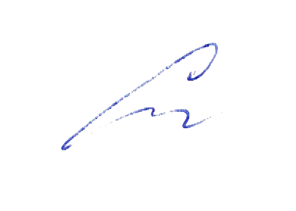 «31» августа 2021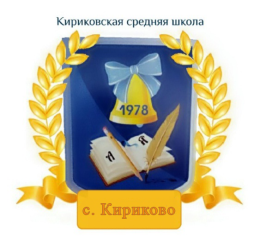 УТВЕРЖДАЮ:Директор муниципального бюджетного общеобразовательного учреждения «Кириковская средняя школа»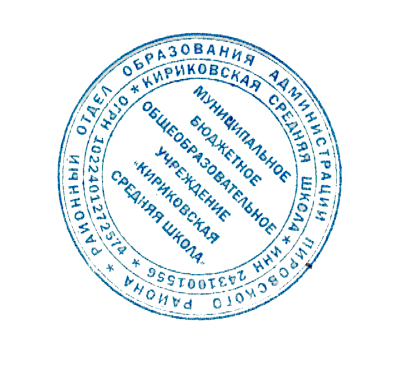 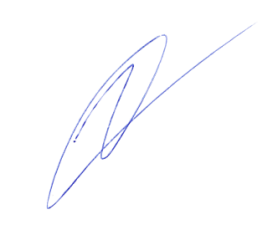 Ивченко О.В.________«31» августа 2021 года№ п/п Тема Количество часов 1.Давай сделаем журнал. 6 2.Соревнование. 6 3.В киностудии. 5 4.На буровой вышке. 10 5.В Америку! 5 6.Мистер Биг планирует. 4 7.Какой дорогой мы поедем. 4 8.Каникулы в США. 9 9.Где капсула? 6 10. Интересы и хобби. 7 11. Можем ли мы поговорить с РикомМореллом, пожалуйста? 6 12. Быстрый взгляд на историю. 12 13. Остров мистера Бига. 3 14. Острова Южного Тихого океана. 4 15. Пещера Мистера Бига. 4 16. Прощальная вечеринка. 14 Всего 105 № п/п Тема Количество часов1. Приветствия и представления. 6 2. Повседневные дела. 6 3. Члены семьи. 5 4. Любимые вещи. 10 5. Говорим о способностях. 5 6. Жизнь животных. 4 7. Открытка из другой страны. 4 8. Праздники и путешествия. 9 9. Традиции и привычки в еде. 5 10. Школьные предметы. 5 11. Дома и строения. 5 12. Покупки. 15 13. Известные люди. 5 14. Мир компьютеров. 4 15. Просмотр телевизора. 4 16. Мир музыки. 13 Всего 105 1102.09.2021Школьный журнал2203.09.2021Личная карточка. Грамматика. Прошедшее время3307.09.2021Грамматика. Прошедшее время4409.09.2021Журнал для подростков5510.09.2021Детская поэзия6614.09.2021Фотоконкурс. Настоящее длительное время.7716.09.2021Грамматика: настоящее длительное время.8817.09.2021Один день из жизни Домино. Простое настоящее время.9920.09.2021Распорядок дня. Простое настоящее и длящееся время (в сравнении).101024.09.2021Подарок для Кейт. Простое прошедшее время.111126.09.2021Как работает фотоаппарат.121227.09.2021Спроси дядю Гарри. Песня SayCheese.1301.10.202101.10.2021На киностудии. Конструкция –ing. 1403.10.202103.10.2021Грамматика: конструкция like/hate/go/do +форма на –ing.1504.10.202104.10.2021Развитие диалогической речи «Мое любимое кино».1608.10.202108.10.2021Как снять фильм. 1710.10.202110.10.2021Грамматика: конструкция tobegoingto. История Спарки.1811.10.202111.10.2021Звуковые эффекты. Викторина. 1914.10.202114.10.2021На нефтяной вышке. Простое прошедшее время.2016.10.202116.10.2021Отличие настоящего простого от настоящего длительного времени.2117.10.202117.10.2021Газетная статья «Исчезновение капсулы». Многозначные слова. Природные запасы.2221.10.202121.10.2021Природные запасы. Черное золото. Игра.2323.10.202123.10.2021Повторение: оборот tobegoingto, настоящее простое и длительное время.2424.10.202124.10.2021Повторение: (не) исчисляемые существительные, простое прошедшее время.2506.11.202106.11.2021Контрольная работа №1.2607.11.202107.11.2021Клуб путешественников. Путешествие Сэма в Америку.2711.11.202111.11.2021Гулливер-парк в Санкт-Петербурге.2813.11.202113.11.2021Отрывок из произведения «Путешествия Гулливера» (часть 1)2914.11.202114.11.2021Отрывок из произведения «Путешествия Гулливера» (часть 2)3018.11.202118.11.2021Отрывок из произведения «Путешествия Гулливера» (часть 3)3120.11.202120.11.2021Счастливые моменты жизни. Сравнение с помощью as…as…3221.11.202121.11.2021Указания Мистера Бига. Монологическая речь. Сложные предложения с «because».3325.11.202125.11.2021Грамматика: модальный глагол must.3427.11.202127.11.2021Солнечная система.3528.11.202128.11.2021Отель в космосе.3602.12.202102.12.2021Грамматика: конструкция tobegoingto и простое будущее время.3704.12.202104.12.2021Приключения Сэма. Предлоги направления движения.3805.12.202105.12.2021Грамматика: употребление прилагательных и наречий.3909.12.202109.12.2021Подводный мир.4010.12.202110.12.2021Грамматика: степени сравнения прилагательных.4114.12.202114.12.2021Морское сокровище.4216.12.202116.12.2021Клуб путешественников. Грамматика: настоящее свершенное время.4317.12.202117.12.2021Клуб путешественников. Грамматика: степени сравнения прилагательных.4421.12.202121.12.2021Американский флаг.4523.12.202123.12.2021Хобби детей. Где провести вечер?4624.12202124.122021Повторение: глагол must, степени сравнения прилагательных. 4728.12.202128.12.2021Контрольная работа №2.4830.12.202130.12.2021История Сэма. Где космический корабль?4911.01.202211.01.2022Модальный глагол could.5013.01.202213.01.2022Грамматика: настоящее свершенное время.5114.01.202214.01.2022В гостях у РикаМорелла.5218.01.202218.01.2022Тест - какой ты человек?5320.01.202220.01.2022Работа с текстом: «Приключения Тома Сойера».5421.01.202221.01.2022Грамматика: простое прошедшее и настоящее свершенное время.5525.01.202225.01.2022Увлечения и хобби. А знаете ли Вы?5627.01.202227.01.2022Грамматика: употребление времени в пассивном залоге.5728.01.202228.01.2022Диалогическая речь: Какую музыку Вы любите?5801.02.202201.02.2022Планы на будущее. Придаточные предложения времени с союзом when.593.02.20223.02.2022Монологические высказывания: Хочешь ли ты стать звездой?604.02.20224.02.2022Разговор о будущей профессии.6108.02.202208.02.2022Работа над текстом: «Биография Александра Бородина».6210.02.202210.02.2022Прилагательные и наречия в английском языке.6311.02.202211.02.2022Диалогическая речь: в гостях у РикаМорелла.6415.02.202215.02.2022Описание дома, названия комнат.6517.02.202217.02.2022Монологическая речь: Дом, милый дом.6618.02.202218.02.2022Игра: Вежливые просьбы. Предлоги.6722.02.202222.02.2022Праздники и фестивали.6824.02.202224.02.2022Праздники и фестивали.6925.02.202225.02.2022Страницы истории. Декларация независимости.7001.03.202201.03.2022Обсуждение: интересные факты в России.7103.03.202203.03.2022Клуб путешественников.7204.03.202204.03.2022Энциклопедия.7310.03.202210.03.2022Грамматика: пассивный залог.7411.03.202211.03.2022Викторина: достопримечательности разных стран.7515.03.202215.03.2022Праздники и фестивали: Pancakeday.7617.03.202217.03.2022Повторение: настоящее свершенное время, прошедшее время.7718.03.202218.03.2022Контрольная работа №3.7822.03.202222.03.2022Остров Мистера Бига. Домашние обязанности.7924.03.202224.03.2022Грамматика: модальная конструкция 8025.03.202225.03.2022Работа с текстом: «Робинзон Крузо».8105.04.202205.04.2022Закрепление: конструкция tohavetodo.8207.04.202207.04.2022Клуб путешественников: острова Тихого океана.8308.04.202208.04.2022Развитие речи по теме: «Другой мир».8412.04.202212.04.2022Грамматика: обозначение количества.8514.04.202214.04.2022Викторина о России. Запись сложных чисел.8615.04.202215.04.2022Обсуждение: Знаете ли Вы? Превосходная степень прилагательного (повторение).8719.04.202219.04.2022История Сэма: пещера мистера Бига.8821.04.202221.04.2022Грамматика: способы выражения необходимости.8922.04.202222.04.2022Заметка в журнале: необычные отели.9026.04.202226.04.2022Игра «Волшебный замок».9128.04.202228.04.2022Прощальная вечеринка. На вечеринке.9229.04.202229.04.2022Диалогическая речь: наши воспоминания.9303.05.202203.05.2022Приглашение на вечеринку.9405.05.202205.05.2022Повторение: обозначение количества, прошедшее время.9506.05.202206.05.2022Контрольная работа №4.9610.05.202210.05.2022Диалог культур (1): язык жестов.9712.05.202212.05.2022Диалог культур (2): достопримечательности США.9813.05.202213.05.2022Диалог культур (3): достопримечательности Великобритании.9917.05.202217.05.2022Диалог культур (4): праздники народов мира.10019.05.202219.05.2022Повторение – обобщение грамматики.10120.05.202220.05.2022Диалогическая речь: планы на лето.10224.05.202224.05.2022Обобщение – повторение: прошедшее время.10326.05.202226.05.2022Резервный урок 10427.05.202227.05.2022Резервный урок10531.05.202231.05.2022Резервный урок1102.09.2021Повтор изученного материала в 5 классе2203.09.2021Входной контроль3307.09.2021Достопримечательности Лондона 4409.09.2021Рассказываем о себе5510.09.2021Приветствия6614.09.2021Вспоминаем прошлое7716.09.2021Отвечаем на вопросы правильно8817.09.2021Распорядок дня9920.09.2021Рассказываем о распорядке дня101024.09.2021Общие и специальные вопросы111126.09.2021Жизнь в Хогвартсе121227.09.2021Обсуждаем распорядок дня1301.10.202101.10.2021Члены семьи1403.10.202103.10.2021Происхождение и национальность1504.10.202104.10.2021Иметь или не иметь…1608.10.202108.10.2021Королевская семья1710.10.202110.10.2021Королевская семья1811.10.202111.10.2021Любимые вещи1914.10.202114.10.2021Любимые вещи2016.10.202116.10.2021Вопрос-переспрос2117.10.202117.10.2021Контрольная работа №12221.10.202121.10.2021Работа над ошибками2323.10.202123.10.2021Поговорим о хобби2424.10.202124.10.2021Диалог культур (1)2506.11.202106.11.2021Наши способности2607.11.202107.11.2021Люди с ограниченными способностями2711.11.202111.11.2021Люди с ограниченными способностями2813.11.202113.11.2021Наши способности2914.11.202114.11.2021Жить как Маугли3018.11.202118.11.2021Жизнь животных3120.11.202120.11.2021Жизнь животных3221.11.202121.11.2021Описываем внешность3325.11.202125.11.2021Британцы и их животные3427.11.202127.11.2021Британцы и их животные3528.11.202128.11.2021Открытка из другой страны3602.12.202102.12.2021Англия или Великобритания3704.12.202104.12.2021Символы Великобритании3805.12.202105.12.2021Говорим о погоде3909.12.202109.12.2021Изумрудный остров4010.12.202110.12.2021Праздники и путешествия4114.12.202114.12.2021Путешествуем по Австралии4216.12.202116.12.2021Верное направление4317.12.202117.12.2021Верное направление4421.12.202121.12.2021Урок-повторение4523.12.202123.12.2021Контрольная работа №24624.12.202124.12.2021Работа над ошибками4728.12.202128.12.2021Зимние праздники в Британии и России4830.12.202130.12.2021Диалог культур (2)4911.01.202211.01.2022Еда, еда…5013.01.202213.01.2022Такое множество еды5114.01.202214.01.2022Такая разная еда5218.01.202218.01.2022Традиционные блюда Британии5320.01.202220.01.2022Составляем меню5421.01.202221.01.2022Не хотели бы вы..?5525.01.202225.01.2022Школьные предметы5627.01.202227.01.2022Дороша в школу5728.01.202228.01.2022Школа в Британии5801.02.202201.02.2022Школа в Британии593.02.20223.02.2022Американская школа604.02.20224.02.2022Просьбы и разрешения6108.02.202208.02.2022Дом и здания6210.02.202210.02.2022Такие разные дома6311.02.202211.02.2022Такие разные дома6415.02.202215.02.2022Такие разные дома6517.02.202217.02.2022Сколько комнат в доме?6618.02.202218.02.2022Дом, милый дом6722.02.202222.02.2022Проверочная работа 6824.02.202224.02.2022Покупки6925.02.202225.02.2022Сколько стоит..?7001.03.202201.03.2022Выражаем мнение7103.03.202203.03.2022Школьная форма7204.03.202204.03.2022Какой подарок выбрать?7310.03.202210.03.2022Урок-повторение 7411.03.202211.03.2022Контрольная работа №3 7515.03.202215.03.2022Работа над ошибками7617.03.202217.03.2022Покупки в Британии7718.03.202218.03.2022Покупки в Британии7822.03.202222.03.2022Диалог культур (3)7924.03.202224.03.2022Знаменитые люди8025.03.202225.03.2022Моя любимая знаменитость8105.04.202205.04.2022Леонардо да Винчи8207.04.202207.04.2022Обсуждаем День рождения8308.04.202208.04.2022Выдающийся американец8412.04.202212.04.2022Мир компьютеров8514.04.202214.04.2022Мир компьютеров8615.04.202215.04.2022Компьютерная «начинка»8719.04.202219.04.2022Видеоигры8821.04.202221.04.2022Правила безопасности8922.04.202222.04.2022Интернет-язык9026.04.202226.04.2022Смотрим телевизор9128.04.202228.04.2022Дети и телевидение9229.04.202229.04.2022Смотрим телевизор9303.05.202203.05.2022Смотрим телевизор9405.05.202205.05.2022Урок-повторение9506.05.202206.05.2022Контрольная работа №49610.05.202210.05.2022Мир музыки9712.05.202212.05.2022Арт-фестивали9813.05.202213.05.2022Музыка в нашей жизни9917.05.202217.05.2022Выдающиеся композиторы10019.05.202219.05.2022Мир музыки10120.05.202220.05.2022Диалог культур (4)10224.05.202224.05.2022Резервные уроки10326.05.202226.05.2022Резервные уроки10427.05.202227.05.2022Резервные уроки10531.05.202231.05.2022Резервные уроки